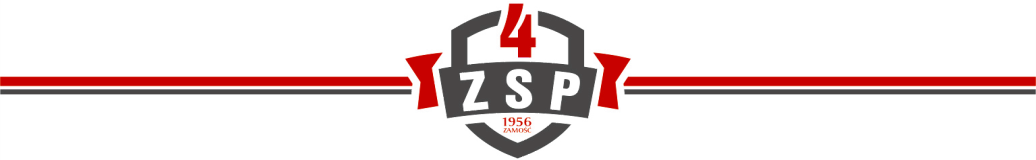 IV Festiwal ZawodówZespół Szkół Ponadgimnazjalnych Nr 4 z Oddziałami Integracyjnymi im. Dzieci Zamojszczyzny w Zamościu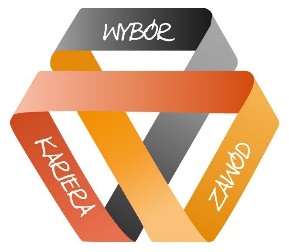 12 maja 2017 r. godz. 9.00 PANEL MŁODZIEŻOWYadresowany do młodzieży ze szkół gimnazjalnych regionu zamojskiego9.00 – 9.30 	Powitanie młodzieży gimnazjalnej 9.00 – 13 .00	Turniej Turniej League Of Legends szkół gimnazjalnych9.30 – 13.00	Prezentacja oferty edukacyjnej Zespołu Szkół Ponadgimnazjalnych Nr 4 z Oddziałami Integracyjnymi im. Dzieci Zamojszczyzny w Zamościu we współpracy z firmami budowlanymi z regionu zamojskiego. Zabawy i konkursy rekreacyjno-sportowe dla młodzieży gimnazjalnej.Będziecie mogli uczestniczyć w zajęciach w laboratorium chemicznym i samodzielnie wykonać analizę żywności. Na lekcji w pracowni budowlanej będziecie mogli wybudować dom według projektu symulacji komputerowej a w pracowni fizyki zobaczycie najnowsze prezentacje o odnawialnych źródłach energii.Wiele atrakcji będzie czekało na Was również na zewnątrz budynku szkoły. Pracodawcy umożliwią Wam korzystanie z maszyn i urządzeń budowlanych, na przykład zbadanie parametrów gruntu pod budowę drogi, wymurowanie ścianki i ułożenie glazury.Dla zabawy i uśmiechu będziemy wspólnie rzucać kaloszem i komórką na odległość, przeciągać linę i szukać ukrytych artefaktów w podchodach. Uczniowie z Centrum Kształcenia Praktycznego przygotują dla Was słodki poczęstunek.  Wszystkiego nie zdradzamy… Czekają na Was jeszcze inne niespodzianki. Przyjedźcie do nas i przekonajcie się jakie. PANEL KONFERENCYJNYadresowany do dyrektorów szkół gimnazjalnych, dyrektorów poradni psychologiczno-pedagogicznych, pedagogów szkolnych oraz doradców zawodowych.9.00 – 12.00	Konferencja „W świecie zawodowców”– świetlica szkolna.Celem konferencji jest promocja kształcenia zawodowego i utrwalanie pozytywnego wizerunku szkoły zawodowej w środowisku lokalnym.Konferencja „W świecie zawodowców”Zamość, 12 maja 2017 r.Celem konferencji jest promocja kształcenia zawodowego i utrwalanie pozytywnego wizerunku szkoły zawodowej w środowisku lokalnym.Program konferencji09.00 – 09.30 Rejestracja uczestników konferencji – dyrektorów gimnazjów i poradni psychologiczno-pedagogicznych, pedagogów szkolnych oraz doradców zawodowych.09.30 – 09.40  Powitanie gości i otwarcie konferencji –Dyrektor Zespołu Szkół Ponadgimnazjalnych Nr 4 z Oddziałami Integracyjnymi im. Dzieci Zamojszczyzny w Zamościu Pani Lidia Sternik.09.40 –09.50  	Wystąpienie Prezydenta Zamościa Pana Andrzeja Wnuka.09.50 –10.00  „Zmiany w szkolnictwie zawodowym” - Dyrektor Delegatury Kuratorium Oświaty w Zamościu Pani Monika Żur.10.00 – 10.10 „Sieć szkół zawodowych w Zamościu w dobie reformy” - Dyrektor Wydziału Oświaty w Zamościu Pani Agnieszka Kowal.10.10 – 10.20 „Zapotrzebowanie na zawody w świetle badań Wojewódzkiego Urzędu Pracy w Lublinie” – Kierownik Filii w Zamościu Wojewódzkiego Urzędu Pracy w Lublinie Pani Grażyna Byra.10.20 – 10.30  „Czas zawodowców – możliwości zatrudnienia i samo zatrudnienia absolwentów szkół Zawodowych” - Dyrektor Powiatowego Urzędu Pracy w Zamościu Pan Marian Hawrylak.10.30 – 10.40 	„Kształcenie praktyczne w szkolnictwie zawodowym w dobie reformy Oświaty” - Dyrektor Centrum Kształcenia Praktycznego w Zamościu Pan Zbigniew Zienkiewicz.10.40 – 10.50 „Fundusze europejskie – od nauki się zaczyna”- Dyrektor Wydziału Rozwoju Miasta 
i Funduszy Zewnętrznych Pan Tomasz Kossowski.10.50 – 10.55	Prezentacja multimedialna z wyjazdów uczniów ZSP Nr 4 na staże zagraniczne w ramach programu Erasmus +.10.55 – 11.00 	Uroczyste rozdanie młodzieży certyfikatów EUROPASS  przez Prezydenta Miasta Zamość  Pana Andrzeja Wnuka.11.00 – 11.05 	„Zapotrzebowanie na zawody budowlane w regionie oraz współpraca ze szkołami Zawodowymi”– Pan Tadeusz Rozmus „Budmat” Sp. J.11.05 – 11.10 „Zapotrzebowanie na specjalistów przemysłu drzewnego w regionie” – Pan Sylwester Smyk „Interkres”.11.10 – 11.20 „Szkoła zawodowa drogą do sukcesu” – Pan Łukasz Michalski „Drogmost”.11.20 – 11.30 Podsumowanie i zakończenie konferencji – Proboszcz Parafii Rzymskokatolickiej św. Michała Archanioła w Zamościu ks. prał. dr Wiesław Galant  oraz Dyrektor Zespołu Szkół Ponadgimnazjalnych Nr 4 z Oddziałami Integracyjnymi im. Dzieci Zamojszczyzny w Zamościu Pani Lidia Sternik.	